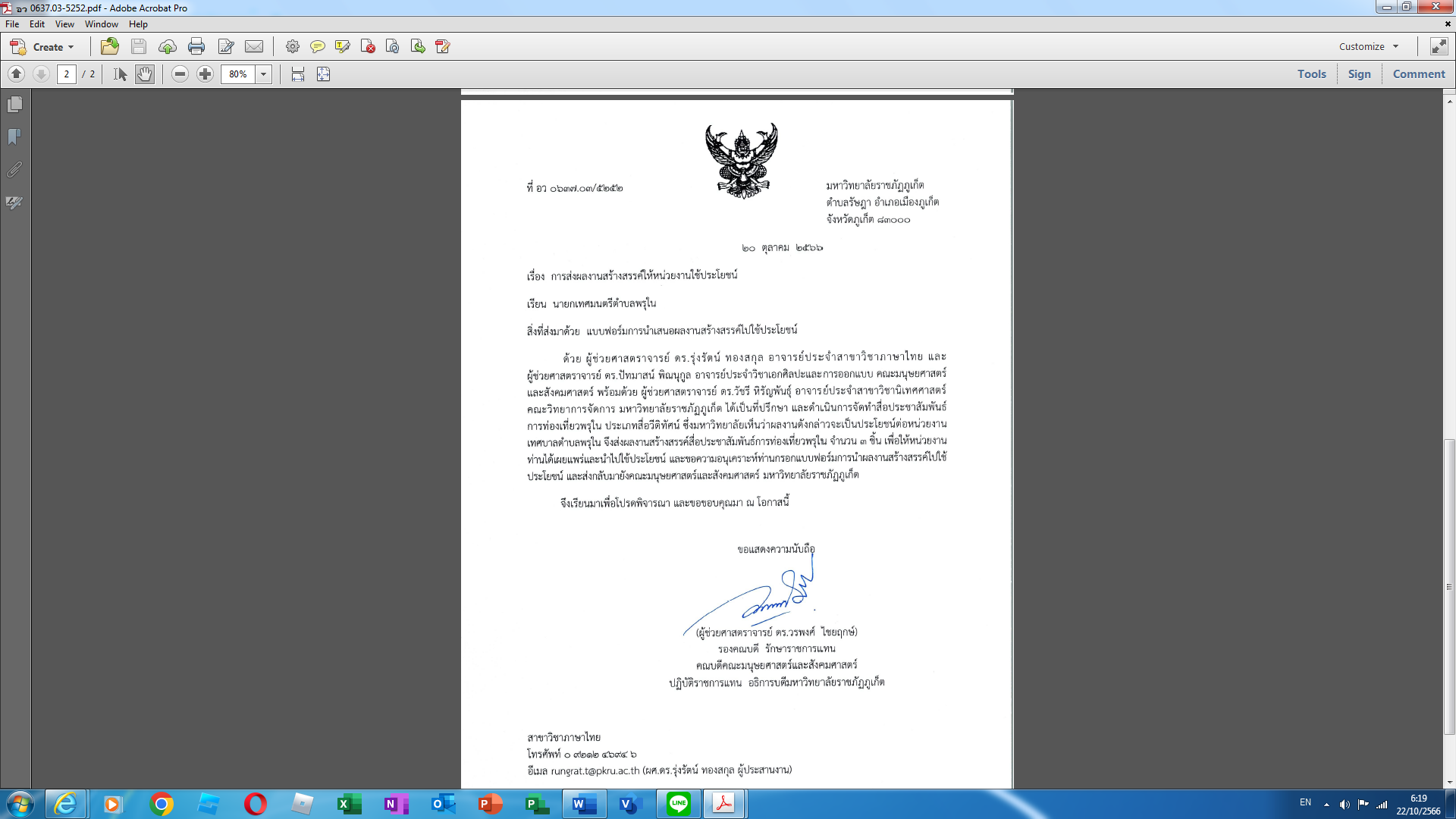 ชื่อหน่วยงานที่รับรอง `เทศบาลตำบลพรุใน  ที่อยู่หน่วยงานที่รับรอง หมู่ที่ ๓ ตำบลพรุใน อำเภอเกาะยาว จังหวัดพังงาวัน เดือน ปีที่ให้การรับรอง ..........๒๑..........ตุลาคม  ๒๕๖๖เรื่อง การรับรองการใช้ประโยชน์ของผลงานสร้างสรรค์เรียน คณบดีคณะมนุษยศาสตร์และสังคมศาสตร์ข้าพเจ้า	มนตรี เบ็ญอ้าหมาด                 ตำแหน่ง  นายกเทศมนตรีตำบลพรุใน		ขอรับรองว่าได้มีการนำผลงานสร้างสรรค์ สื่อประชาสัมพันธ์การท่องเที่ยวพรุใน ประเภทสื่อวีดิทัศน์ ไปใช้ประโยชน์ ดังนี้ (กรุณาเลือกโดยการทำเครื่องหมาย หน้าข้อความที่ตรงกับความเป็นจริง และกรุณาให้รายละเอียดการใช้ประโยชน์เพิ่มเติมท้ายข้อความที่เลือก)√ การนำไปใช้ประโยชน์เชิงสาธารณะ (การใช้งานวิจัยให้เกิดประโยชน์แก่สาธารณชนในเรื่องต่าง ๆ ที่ทำให้สุขภาพ คุณภาพชีวิตและเศรษฐกิจของประชาชน/ชุมชนดีขึ้น เช่น ด้านสาธารณสุข การจัดการ SME เป็นต้น) คือ เป็นการนำเสนอสื่อการท่องเที่ยวที่ทำให้เห็นสถานที่ท่องเที่ยวทางธรรมชาติ และวัฒนธรรมในพื้นที่ตำบลพรุใน ซึ่งชุมชนนำไปเผยแพร่ นำเสนอ และก่อให้เกิดประโยชน์ในแง่ของการท่องเที่ยว วัฒนธรรมชุมชน เป็นต้น การใช้ประโยชน์เชิงนโยบาย (เช่น การนำผลจากการวิจัยไปประกอบเป็นข้อมูลการประกาศใช้กฎหมาย) ..……………………………………………………………………………….…………………..……… การใช้ประโยชน์ในเชิงพาณิชย์ (เช่น งานวิจัยหรืองานสร้างสรรค์ที่นำไปสู่การพัฒนาสิ่งประดิษฐ์ หรือผลิตภัณฑ์ซึ่งก่อให้เกิดรายได้ หรือนำไปสู่การเพิ่มประสิทธิภาพการผลิต เป็นต้น) .............................................................................................………………………………….............√ การใช้ประโยชน์ทางอ้อม ซึ่งเป็นการสร้างคุณค่าทางจิตใจ ยกระดับจิตใจ ก่อให้เกิดสุนทรียภาพ สร้างความสุข คือ จากการรวบรวมข้อมูลทรัพยากรชุมชน ทั้งทรัพยากรทางธรรมชาติ และวัฒนธรรมในพื้นที่ตำบลพรุใน ทำให้ชุมชนเห็นคุณค่าของทรัพยากรที่มี รวมถึงทรัพยากรที่แสดงถึงความเป็นอัตลักษณ์ของชุมชน เกิดความภาคภูมิใจในถิ่นที่อยู่หรือชุมชนของตนเอง รวมทั้งสามารถเห็นแนวทางการนำเสนอทรัพยากรดังกล่าวให้น่าสนใจในรูปแบบสื่อที่มีการเผยแพร่สู่สาธารณชน √ การใช้ประโยชน์ตามวัตถุประสงค์/เป้าหมายของงานสร้างสรรค์ คือ การเผยแพร่ประชาสัมพันธ์แหล่งท่องเที่ยวในพื้นที่ตำบลพรุในให้ผู้รับชม โดยเฉพาะนักท่องเที่ยวได้รับรู้ เกิดความสนใจที่จะเข้ามา     เยี่ยมชม รวมทั้งในส่วนของชุมชนที่เกิดความรัก ความหวงแหน และความภาคภูมิใจในพื้นที่หรือชุมชนของตนเอง ช่วงเวลาในการใช้ประโยชน์√ ตั้งแต่...กันยายน ๒๕๖๖....จนถึงปัจจุบันโดยการใช้ประโยชน์นั้น ก่อให้เกิดผลดีหรือประโยชน์ ดังนี้๑. มีสื่อการท่องเที่ยวของชุมชนที่มีการเผยแพร่สู่สาธารณชนในวงกว้าง อันจะนำมาสู่ความสนใจเข้ามาท่องเที่ยวในพื้นที่ตำบลพรุใน ๒. สร้างความรัก ความหวงแหนในชุมชนของตนเองที่มีทรัพยากรอันทรงคุณค่า พร้อมสืบทอด รักษา และนำเสนอสู่สาธารณชนในรูปแบบอื่น ๆ ต่อไป	๓. เป็นส่วนหนึ่งของการจัดเก็บ เผยแพร่ทรัพยากร และเรื่องราวของชุมชนให้สาธารณชนได้รับรู้ภาพประกอบการนำผลงานวิจัยไปใช้ประโยชน์ (๓-๕ รูป) หรือหลักฐานในการนำผลงานวิจัยไปใช้ในการอ้างอิง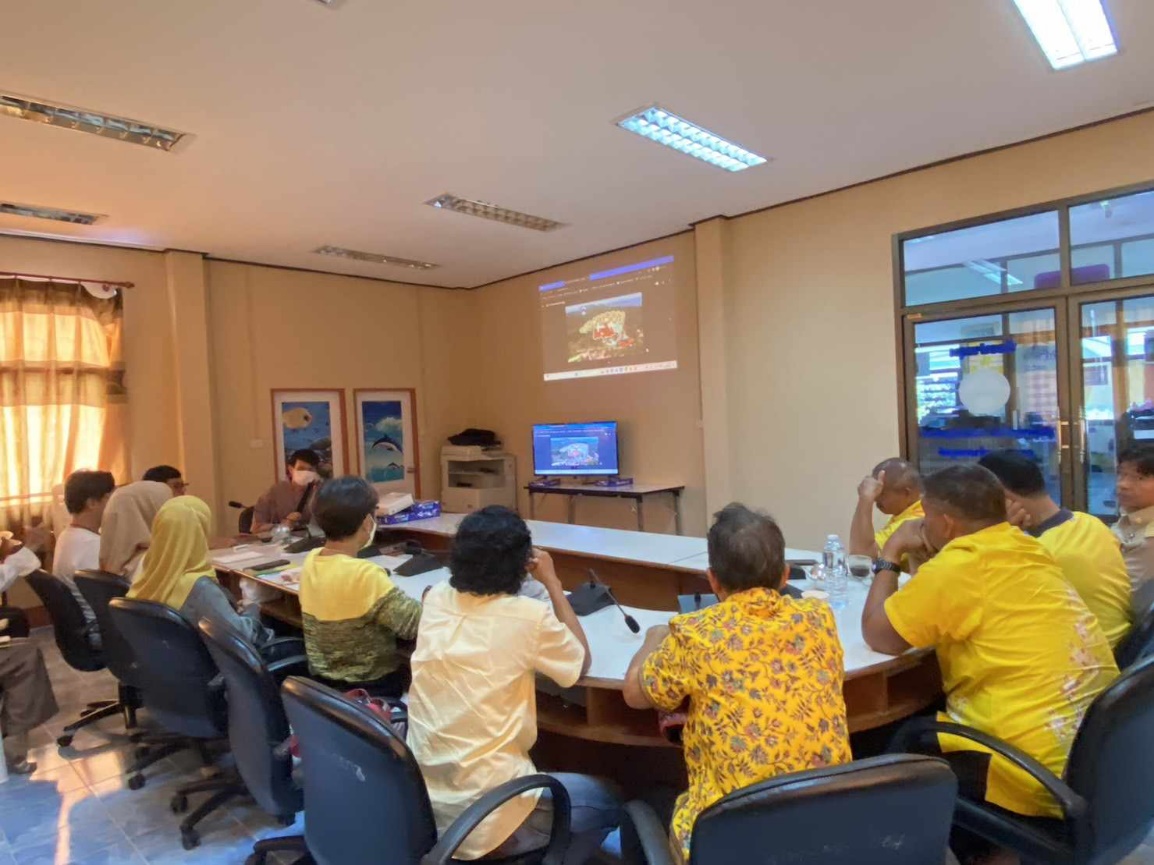 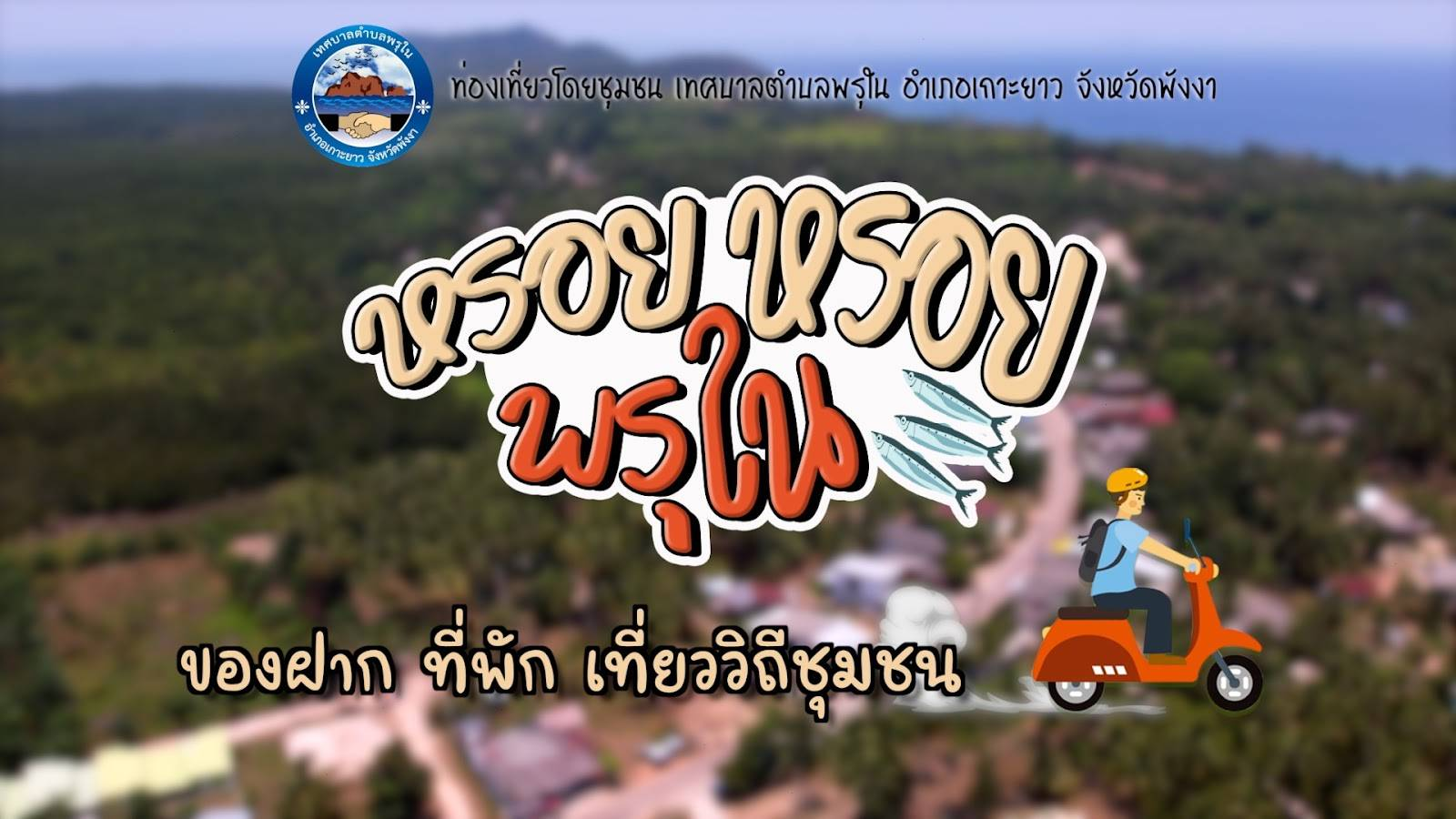 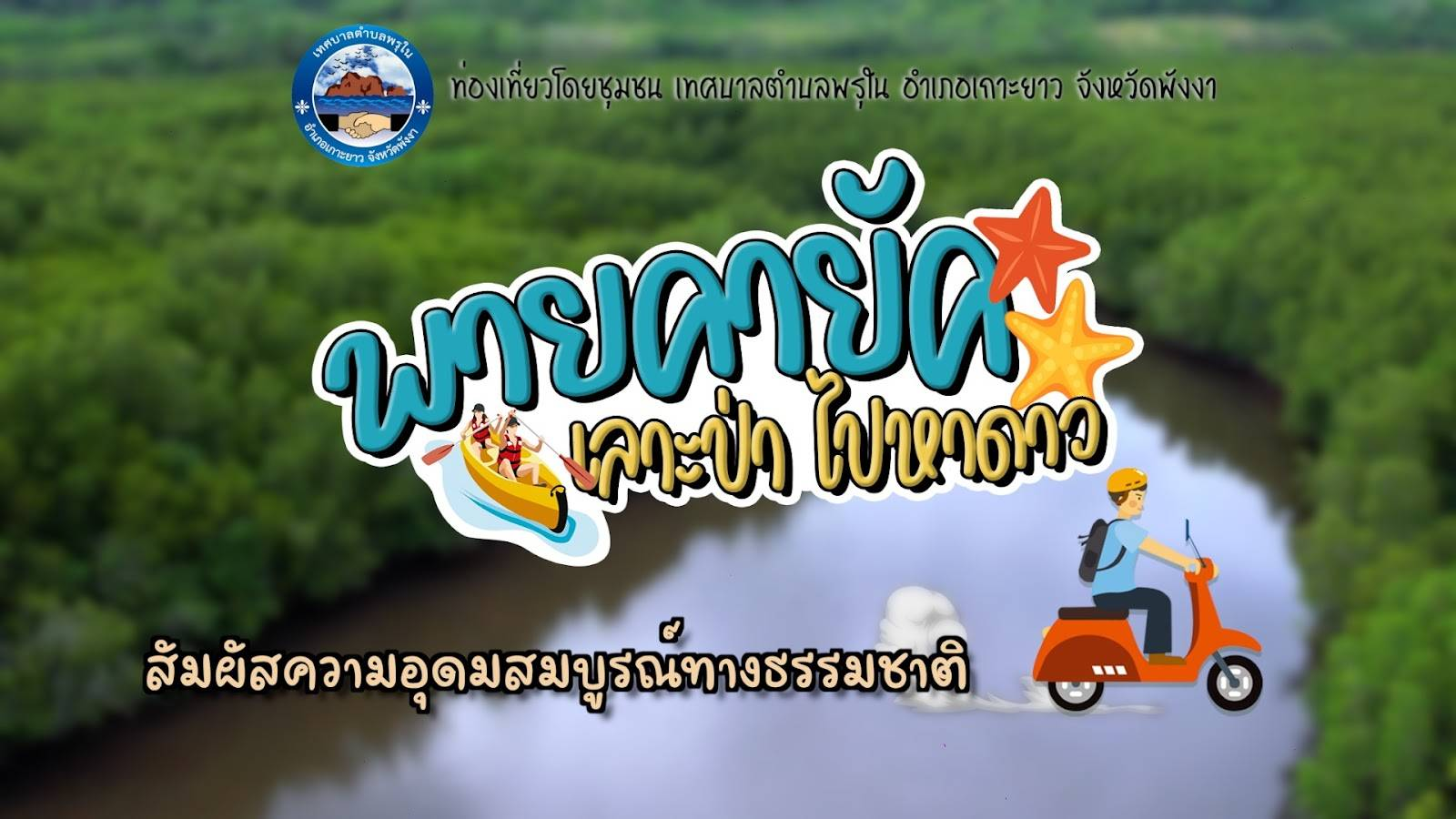 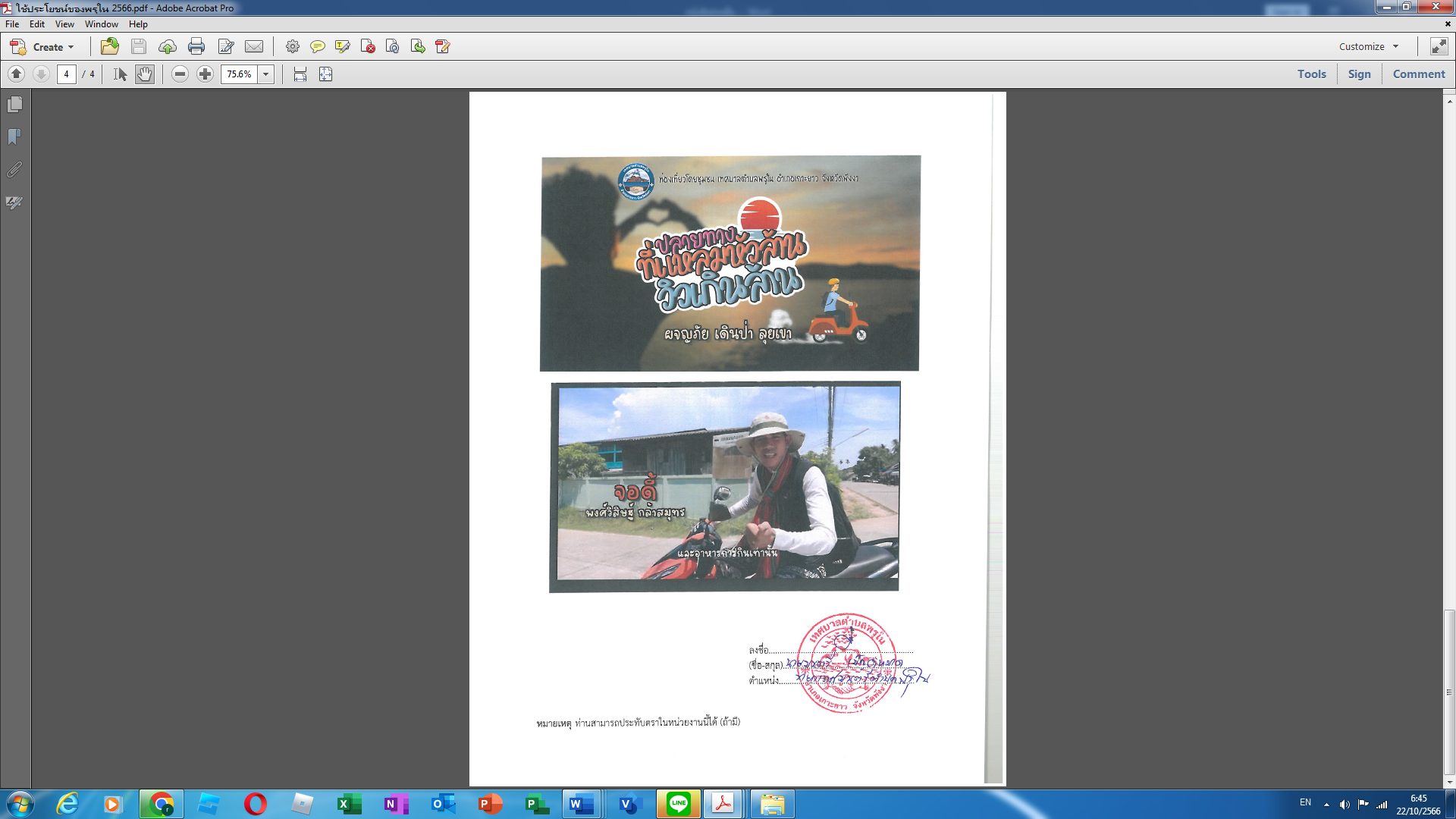 